Publicado en  el 14/01/2014 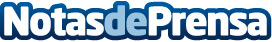 Foster The People anunca "Supermodel", su nuevo álbum, que se publicará el próximo 18 de MarzoDatos de contacto:Sony MusicNota de prensa publicada en: https://www.notasdeprensa.es/foster-the-people-anunca-supermodel-su-nuevo_1 Categorias: Música http://www.notasdeprensa.es